COLEGIO SAN SEBASTIAN.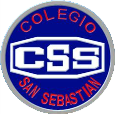     SANTO DOMIINGO 2078  PROFESORA: PAMELA MOYA                                                     EVALUACION  DE ARTES VISUALES N°2/ 2DO SEMESTRE                                                              2° MEDIO                                      Unidad: Instalación MultimediaPROPOSITO:Crear proyectos multimedia les combinando medios de expresión visuales, audiovisuales y sonoros, entre otros.OBJETIVOS:Crear proyectos visuales basados en diferentes desafíos creativos, utilizando medios contemporáneos como video y multimedia.ACTIVIDAD:1.- Construye 3 tipos distintos de instalación artística según los ejemplos del enlace, fotografías de la guía  y trabaja con  los materiales disponibles en tu hogar.Registrando: fotografía/ video.2.- Realiza un ppt con los conceptos y los tres ejemplos realizados previamente.3.- Construye un video, de 3 minutos máximo, desarrollando los conceptos y mostrando los ejemplos realizados por ti previamente.4.-Realiza la presentación, explicando que quieres expresar, nombre de la obra, lugar donde trabajaste las obras, técnicas.                   PAUTA DE EVALUACION:1.- Claridad de su obra escogida.4 pts.2.- Manejo de contenido. Seguridad en la presentación.2pts.3.- dicción y volumen adecuado.1pt.4.- Participación en Clases.1 pt x clase.5.- Manejo en la técnica escogida.4pts.6.- Originalidad de su obra.2pts7.- Descripción de contenido.3pts.8.- Idea clara de la unidad y la evaluación.3pts.